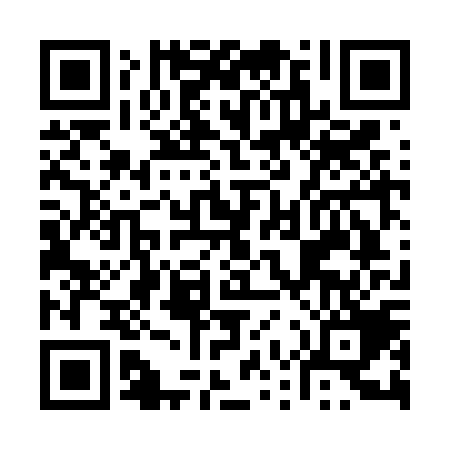 Ramadan times for Maipu, ArgentinaMon 11 Mar 2024 - Wed 10 Apr 2024High Latitude Method: NonePrayer Calculation Method: Muslim World LeagueAsar Calculation Method: ShafiPrayer times provided by https://www.salahtimes.comDateDayFajrSuhurSunriseDhuhrAsrIftarMaghribIsha11Mon6:096:097:321:455:167:577:579:1612Tue6:106:107:331:455:167:567:569:1413Wed6:106:107:341:445:157:557:559:1314Thu6:116:117:341:445:147:537:539:1115Fri6:126:127:351:445:137:527:529:1016Sat6:136:137:361:445:127:517:519:0917Sun6:146:147:371:435:127:497:499:0718Mon6:156:157:371:435:117:487:489:0619Tue6:156:157:381:435:107:477:479:0420Wed6:166:167:391:425:097:457:459:0321Thu6:176:177:391:425:087:447:449:0222Fri6:186:187:401:425:087:437:439:0023Sat6:196:197:411:415:077:417:418:5924Sun6:196:197:421:415:067:407:408:5725Mon6:206:207:421:415:057:397:398:5626Tue6:216:217:431:415:047:377:378:5527Wed6:226:227:441:405:037:367:368:5328Thu6:226:227:451:405:027:357:358:5229Fri6:236:237:451:405:027:347:348:5130Sat6:246:247:461:395:017:327:328:4931Sun6:256:257:471:395:007:317:318:481Mon6:256:257:471:394:597:307:308:472Tue6:266:267:481:384:587:287:288:463Wed6:276:277:491:384:577:277:278:444Thu6:276:277:491:384:567:267:268:435Fri6:286:287:501:384:557:247:248:426Sat6:296:297:511:374:547:237:238:407Sun6:306:307:521:374:537:227:228:398Mon6:306:307:521:374:537:217:218:389Tue6:316:317:531:364:527:197:198:3710Wed6:326:327:541:364:517:187:188:36